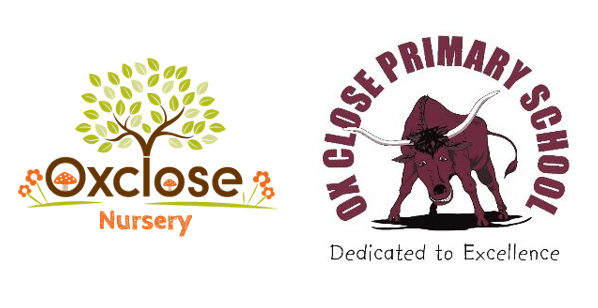 EssentialDesirableEvidenceQualificationsWilling to undergo further training if necessary.Current manual handling and COSHH certificates.First Aid at Work certificate (or willingness to train).ApplicationInterviewExperienceExperience and understanding of cleaning. Previous experience of a similar role in a school or college environment. Knowledge of health and safety regulations.ApplicationInterviewReferenceSkillsAbility to work independently or part of a team.Ability to follow instructions and carry out work under limited supervision.Demonstrable flexibility in terms of hours and location.ApplicationInterviewReferencePersonal AttributesBe responsible, honest & reliable.Able to work on own initiative and in a team.Motivation to work in an educational setting.Ability to maintain personal boundaries with children & young people.An interest in environmental initiatives including recycling and energy saving.ApplicationInterviewReference